PLAN DJELOVANJA OPĆINE VIDOVECU PODRUČJU PRIRODNIH NEPOGODAZA 2019. GODINU-PRILOZI-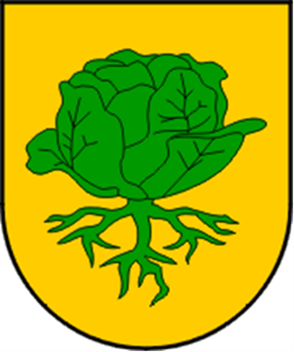 Vidovec, srpanj 2019. SADRŽAJPRILOG 1. OPERATIVNE SNAGE SUSTAVA CIVILNE ZAŠTITE	3Prilog 1.1. Stožer civilne zaštite	3Prilog 1.2. Operativne snage vatrogastva	3Prilog: 1.3. Gradsko društvo Crvenog križa Varaždin	3Prilog: 1.4. HGSS Stanica Koprivnica	3Prilog: 1.5. Udruge	3Prilog 1.6. Povjerenici civilne zaštite	4Prilog 1.7. Koordinatori na lokaciji	4Prilog 1.8. Pravne osobe od posebnog interesa za sustav civilne zaštite	4PRILOG 2. POVJERENSTVO  ZA PROCJENU ŠTETA OD PRIRODNIH NEPOGODA OPĆINE VIDOVEC	5PRILOG 3. ŽUPANIJSKO POVJERENSTVO ZA PROCJENU ŠTETA OD ELEMENTARNIH NEPOGODA VARAŽDINSKE ŽUPANIJE	5PRILOG 4. ZDRAVSTVENE I VETERINARSKE USTANOVE NA PODRUČJU OPĆINE VIDOVEC I VARAŽDINSKE ŽUPANIJE	6PRILOG 5. POPIS PRAVNIH OSOBA – VLASNIKA KRITIČNE INFRASTRUKTURE I OSTALIH GOTOVIH/REDOVNIH SNAGA	7PRILOG 6. OPĆINSKA UPRAVA OPĆINE VIDOVEC	8PRILOG 7. PLAN DJELOVANJA  U PODRUČJU PRIRODNIH NEPOGODA OPĆINSKOG POVJERENSTVA ZA PROCJENU ŠTETA OD ELEMENTARNIH NEPOGODA OPĆINE VIDOVEC	9PRILOG 8. CIJENE ZA UTVRĐIVANJE ŠTETA U POLJOPRIVREDI NASTALIH U RAZDOBLJU OD 1.4.2019. DO 31.3.2020. GODINE	15PRILOG 1. OPERATIVNE SNAGE SUSTAVA CIVILNE ZAŠTITEPrilog 1.1. Stožer civilne zaštite Prilog 1.2. Operativne snage vatrogastvaPrilog: 1.3. Gradsko društvo Crvenog križa VaraždinPrilog: 1.4. HGSS Stanica KoprivnicaPrilog: 1.5. UdrugePrilog 1.6. Povjerenici civilne zaštitePrilog 1.7. Koordinatori na lokaciji Prilog 1.8. Pravne osobe od posebnog interesa za sustav civilne zaštitePRILOG 2. POVJERENSTVO  ZA PROCJENU ŠTETA OD PRIRODNIH NEPOGODA OPĆINE VIDOVECPRILOG 3. ŽUPANIJSKO POVJERENSTVO ZA PROCJENU ŠTETA OD ELEMENTARNIH NEPOGODA VARAŽDINSKE ŽUPANIJEPRILOG 4. ZDRAVSTVENE I VETERINARSKE USTANOVE NA PODRUČJU OPĆINE VIDOVEC I VARAŽDINSKE ŽUPANIJEPRILOG 5. POPIS PRAVNIH OSOBA – VLASNIKA KRITIČNE INFRASTRUKTURE I OSTALIH GOTOVIH/REDOVNIH SNAGAPRILOG 6. OPĆINSKA UPRAVA OPĆINE VIDOVECPRILOG 7. PLAN DJELOVANJA  U PODRUČJU PRIRODNIH NEPOGODA OPĆINSKOG POVJERENSTVA ZA PROCJENU ŠTETA OD ELEMENTARNIH NEPOGODA OPĆINE VIDOVEC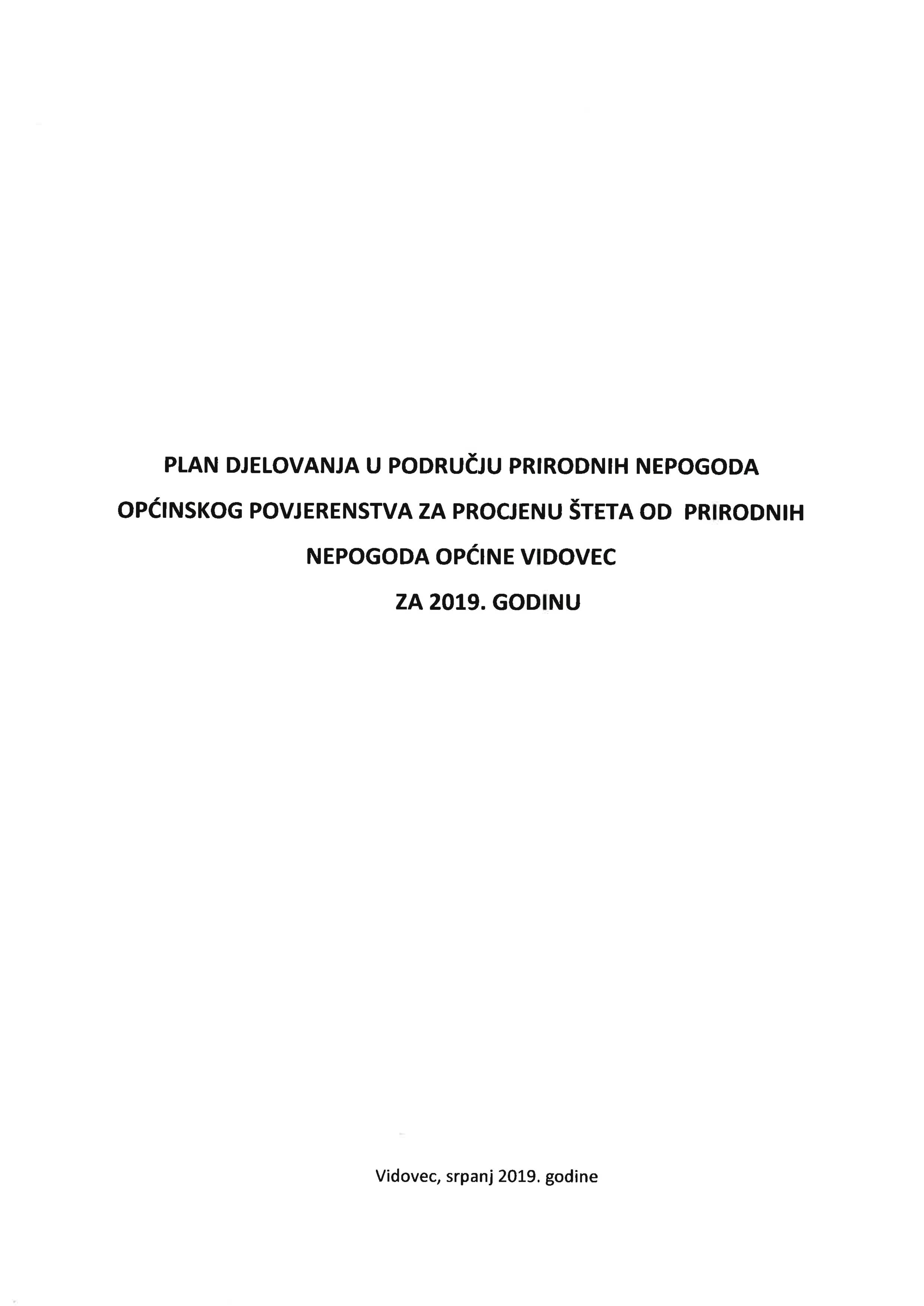 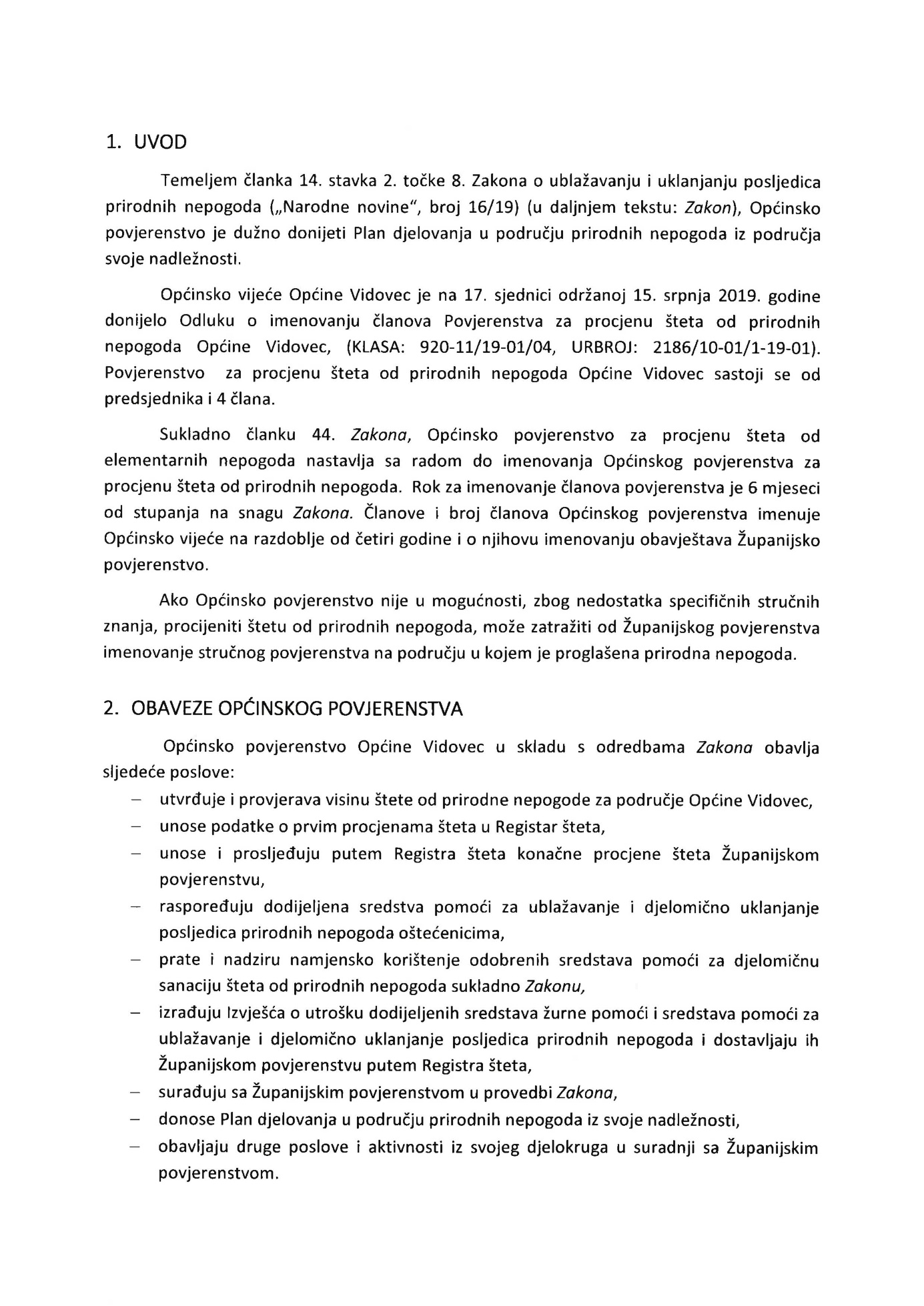 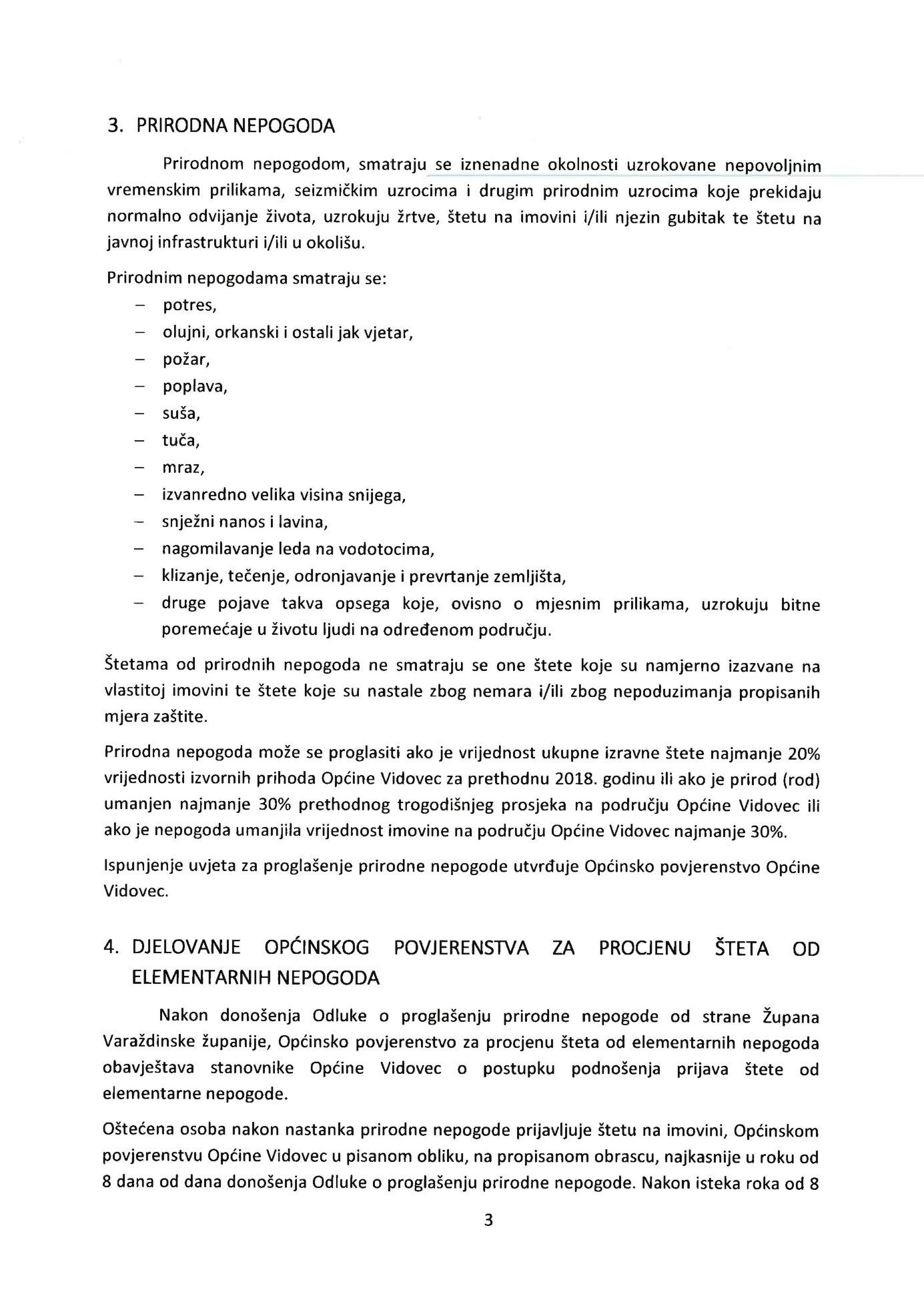 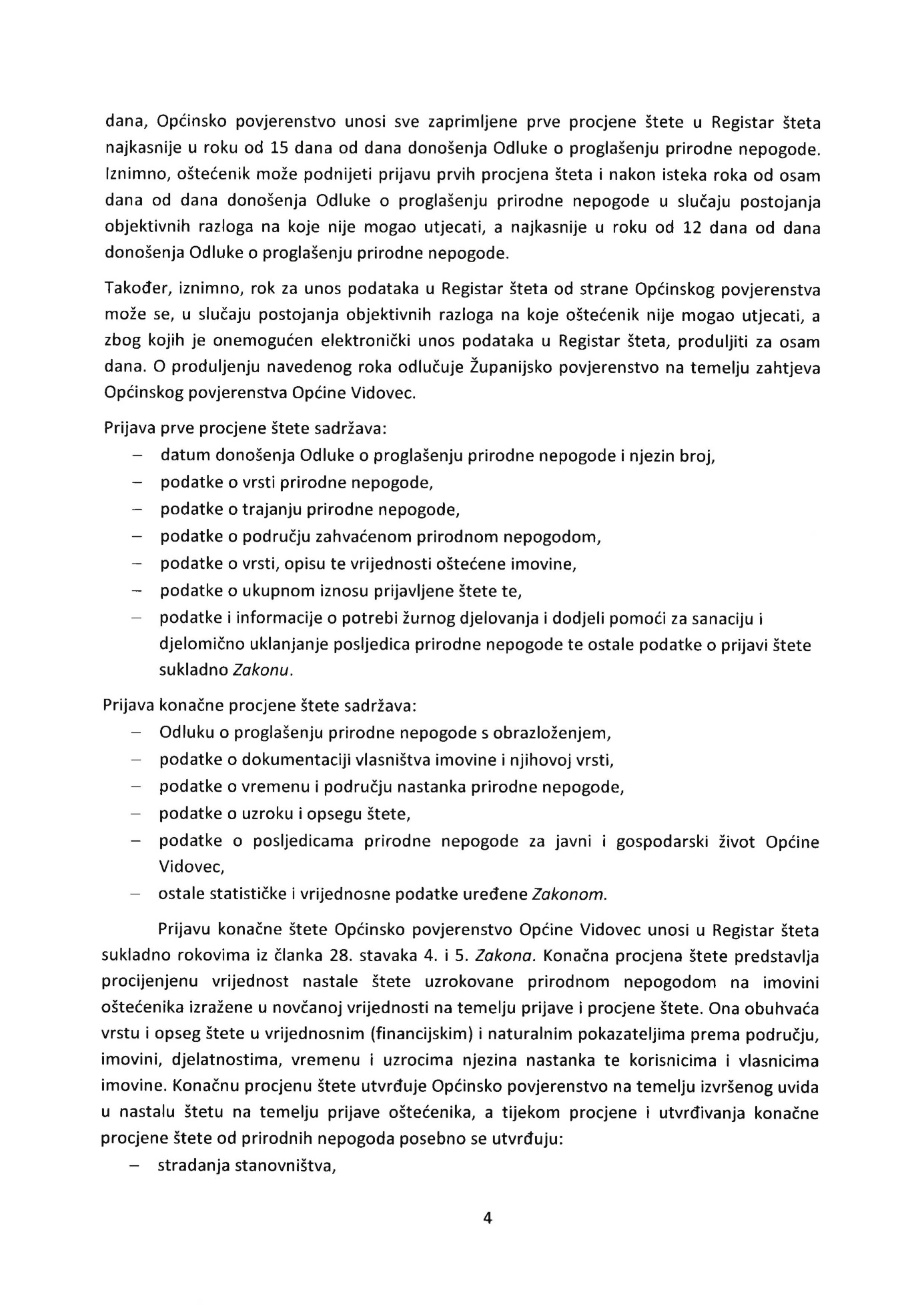 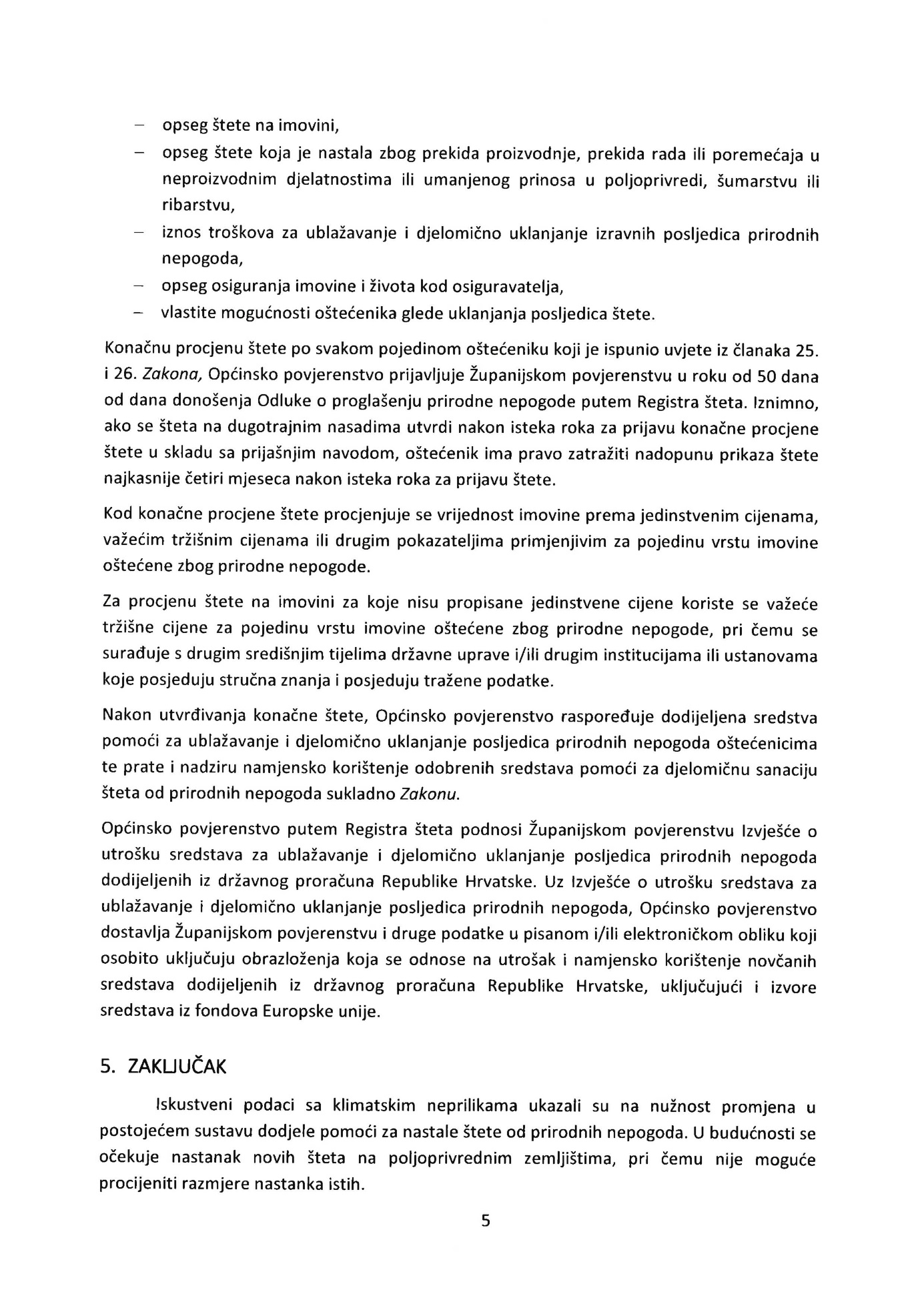 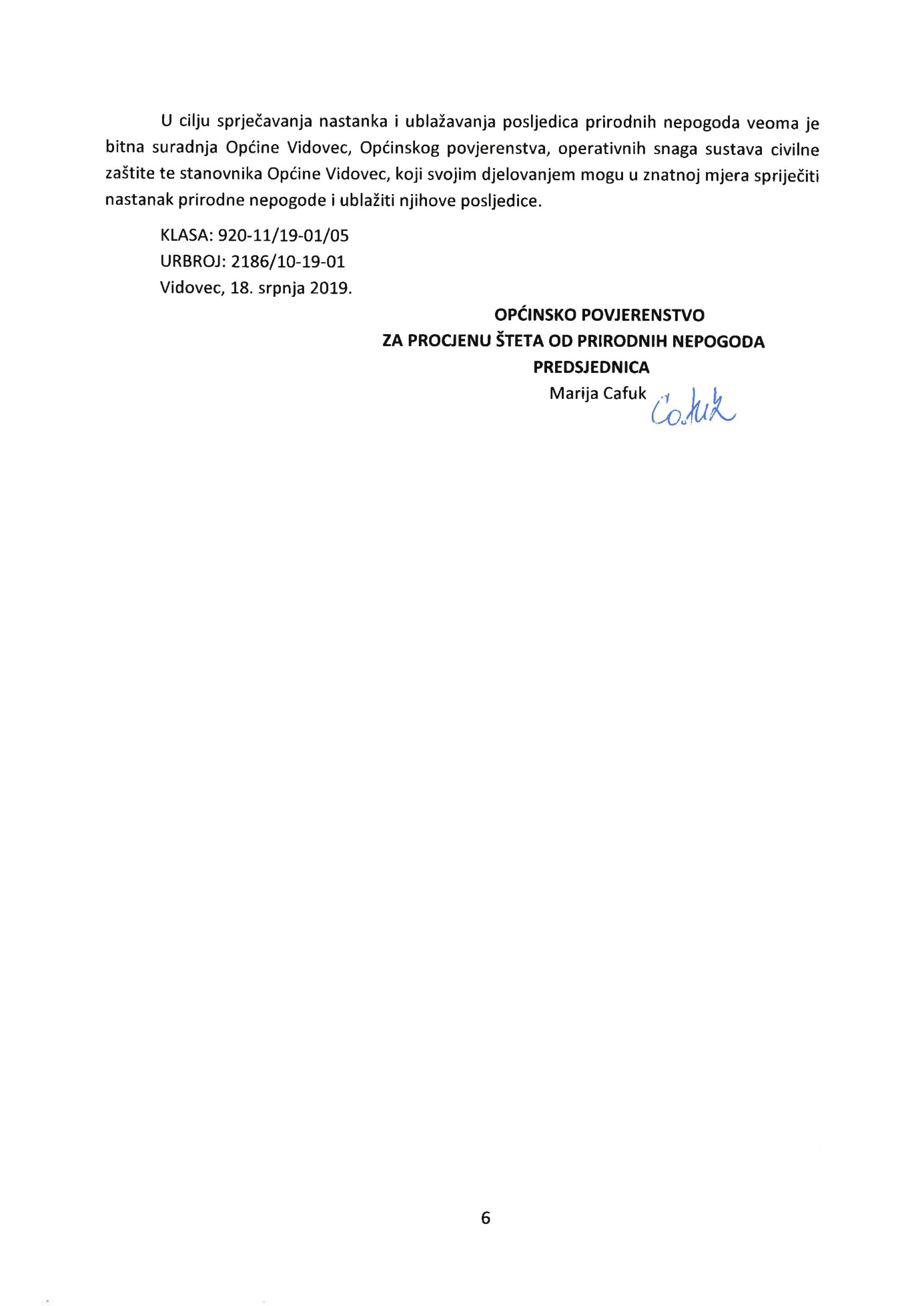 PRILOG 8. CIJENE ZA UTVRĐIVANJE ŠTETA U POLJOPRIVREDI NASTALIH U RAZDOBLJU OD 1.4.2019. DO 31.3.2020. GODINEIzvor: Ministarstvo financija, Koncesije i državne potpore, Elementarne nepogode, Cijene i prirodi po županijamaIME I PREZIME / DUŽNOSTADRESA PREBIVALIŠTAKONTAKTDubravko ZavrtnikNačelnik Stožera civilne zaštiteDavor GrđanZamjenik načelnika Stožera civilne zaštiteSUBJEKT/SJEDIŠTEODGOVORNA OSOBATELEFONJVP VaraždinaTrenkova 44,  42 000 VaraždinZapovjednik: Ivica Labaš042 203 430JVP VaraždinaTrenkova 44,  42 000 VaraždinZamjenik zapovjednika: Božidar Horvat402 203 431DVD VidovecTrg sv. Vida 17, 42205 Vidovec Predsjednik: Alen Plečko091 44 33 136DVD VidovecTrg sv. Vida 17, 42205 Vidovec Zapovjednik: Zdenko Buhin091 25 03 445DVD VidovecTrg sv. Vida 17, 42205 Vidovec Tajnik: Stjepan Papec091 13 99 447DVD Nedeljanec-PreknoVaraždinska 168, 42205 NedeljanecPredsjednik: Stjepan Smernjak 	099 26 92 168DVD Nedeljanec-PreknoVaraždinska 168, 42205 NedeljanecZapovjednik: Nikola Pozder091 44 33 136DVD Nedeljanec-PreknoVaraždinska 168, 42205 NedeljanecTajnik: Emina Ljubek 	098 91 48 941DVD TužnoBelska 5, 42242 TužnoPredsjednik: Stjepan DumbovićDVD TužnoBelska 5, 42242 TužnoZapovjednik: Davor GrđanODGOVORNA OSOBAADRESAKONTAKTRavnateljica:Sandra MintasStanka Vraza 8, 42 000 VaraždinTel: 042/214-496Fax: 042/213-813E-mail: ck-varazdin@vz.t-com.hrODGOVORNA OSOBAADRESAKONTAKTPročelnik: Mario MusulinStanka Vraza 15, 42 000 VaraždinTel: 091 721 00 12E-mail: procelnikgssvz@gmail.comNAZIV/ADRESAODGOVORNA OSOBATELEFON: Muški rukometni klub Vidovec, Trg Sv. Vida 9, VidovecSlavko MelnjakVW CLUB VARAŽDIN, Varaždinska 69, CargovecMihael SambolekŠRD "Vidovec", Trg Sv. Vida 8, VidovecZdravko klopotanMoto klub "Zeljarski dizelaši", Trg Sv. Vida 9, VidovecBožidar RoginaMalonogometni klub Fotex Nedeljanec, Varaždinska 50, NedeljanecIvica MelnjakNogometni klub "Sloboda", Varaždinska 95, TužnoVladimir šimekNogometni klub "Budućnost" Vidovec, Stjepana Radića 1, VidovecKristijan PlantićŠportski nogometni klub Nedeljanec, Športska ulica 27, NedeljanecKrunoslav  BistrovićFUNKCIJA / IME I PREZIMEADRESATELEFONPRIJETNJAKOORDINATORTELEFONPotresStjepan SmernjakPoplava (poplave izazvane izlijevanjem kopnenih vodenih tijela) Stjepan SmernjakTučaMladen FlajšmanSušaMladen FlajšmanNAZIV I ADRESAODGOVORNA OSOBATELEFONGregur - Invest d.o.o.Varaždinska ulica 35, CargovecDirektor: Antun Gregor042 784 500Desyre d.o.o.Poljska ulica 35, NedeljanecDirektor: Marko Hladika042 744 284H-metal d.o.o.Ulica Alojzije Stepinca 52, KrkanecDirektor: Andreja Slunjski042 7411 666Udruga branitelja i veterana Domovinskog rata Općine Vidovec, Trg svetog Vida 9, VidovecPredsjednik: Marijo SeriniOsnovna škola VidovecŠkolska ulica 4, VidovecRavnatelj: Predrag Mašić042 741 717Osnovna škola TužnoVaraždinska ulica 16, TužnoRavnateljica: Jasna Brdar042 747 600IME I PREZIMEFUNKCIJAKONTAKTMarija CafukPredsjednicaGlavna 27, DomitrovecMob: 098 268 550, E-mail: zdravko.cafuk@vz.t-com.hrIvan BenčekČlan Stjepana Radića 152, VidovecMob: 098 932 6049, E-mail: bencek.ivan01@gmail.comMarko HladikaČlanPoljska 35, NedeljanecMob: 091 5268 021, E-mail: marko.hladika@gmail.comZlatko ZagorecČlanKralja Bele IV 32, ŠijanecMob: 091523 3013Dubravko ZavrtnikČlanBraće Radića 4, Nedeljanec Mob: 099 316 92 49,E-mail: dubravko.zavrtnik@gmail.comIME I PREZIMEFUNKCIJAKONTAKTTanja Banfić, bacc.ing.agr.PredsjednicaBiserka LukićČlan Saša JerkovićČlanTamara ŠabićČlanMara BogovićČlanAntun GrđanČlanKrešimir BorovecČlanUSTANOVAODGOVORNA OSOBA ADRESA ZAPOSLENJA / KONTAKTOpća bolnica VaraždinRavnatelj: Nenad Kudelić, dr.med.Ivana Meštrovića 1, 42 000 VaraždinTel: 042 393 500E-mail: nenad.kudelic@obv.hrZavod za hitnu medicinu Varaždinske županijeRavnatelj:
    Mladen Smoljanec, mag.oec.Franje Galinca 4, 42 000 VaraždinTel: 042 262 287Fax: 042 262 282E-mail: mladen.smoljanec@zhm-vz.hrZavod za javno zdravstvo Varaždinske županijeRavnatelj: Marin Bosilj, dipl. san. ing.Ivana Meštrovića 1/11, 42 000 VaraždinTel: 042 653 155Mob: 099 2658 553E-mail: ravnateljstvo@zzjzzv.hrOrdinacije obiteljske medicineCikač-Gal Dubravka, dr.med.Trg sv. Vida 2, 42 205 Vidovec Tel: 042 741 336Ordinacija opće medicine Dunja Chamae,dr.med.Marija Skender, dr.med.Trg sv. Vida 2, 42 205 Vidovec Tel: 042 209 093Stomatološka ordinacija Dubravka Lemut, dr.stom.Trg sv. Vida 2, Vidovec Tel: 042 209 070Stomatološka ordinacija.Ljiljana Ivić−Peharda, dr.stomNova 1, 42 205 Nedeljanec
Tel: 042 744 755Veterinarska stanica Varaždin d.d.Direktor: Ivan KrižanićTrg Ivana Perkovca 24, 42000 VaraždinTel: 042 240 122Fax: 042 240 461 E-mail: info@vsv.hrDržavni veterinarski inspektor/Kratka 1, 42000 VaraždinTel: 042 313 822Sanitarna inspekcija/Stanka Vraza 4, 42 000 VaraždinTel: 042 300 680Ministarstvo poljoprivredeUprava za veterinarstvo i sigurnost hrane/Ulica grada Vukovara 78, ZagrebCentrala: 01 6106 111Fax.: 01 6109 201Planinska 2a, 10 000 ZagrebCentrala: 01 6443 540Fax.: 01 6443 899E-mail: veterinarstvo@mps.hr PRAVNA OSOBAADRESA/KONTAKTODGOVORNA OSOBA HEP-Operator distribucijskog sustava d.o.o.Elektra VaraždinKratka ulica 3, 42 000 VaraždinTel: 042 3711 00Fax: 042 2133 68Dispečerski centar: 042 213 242, 098 9821 842Zvonko RožmarićHrvatske telekomunikacije – Regija SjeverHAKOM112Hrvatske vode VGI za mali sliv „Plitvica - Bednja“ Međimurska ulica 6b42000 VaraždinTel: 042 407 000        042 407 012Fax: 042 407 003 Branko Perec, ing.geoteh.Hidroing d.d. Optujska 161, 42 000 VaraždinTel: 042/332-600 Fax: 042/330-365Dejan Blagus, dipl.ing.građ.Varkom d.d.Trg bana Jelačića 15, 42 000 VaraždinCentrala: 042 406 406
Fax: 042 212 115Direktor dr.sc. Željko Bunić Termoplin d.d.Vjekoslava Špinčića 78, 42000 VaraždinTel: 042 231 444Fax: 042 232 636E-mail: info@termoplin.comIvan inž. TopolnjakTel: 042 231 444E-mail: ivan.topolnjak@termoplin.comŽupanijske ceste Varaždinske županijeGajeva 4, 42 000 Varaždin 
Tel: 042 214 403 
Fax: 042 214 459 e-mail: zuc-varazdin@zuc-vz.hr Ravnatelj Tomislav Osonjački, dipl. ing. geotehnikeMob: 091 3505 704E-mail: tomislav.osonjacki@zuc-vz.hrHrvatska poljoprivredno-šumarska savjetodavna službaAnina 11, 42 000 Varaždin  Tel: 042 200 332 
Fax: 042 200 332 
Mob: 091 4882 768 
E-mail: Mara.Bogovic@savjetodavna.hrPročelnica podružniceMara Bogović, mag. ing. agr.Hrvatske Šume d.o.o. – UŠP Koprivnica – Šumarija VaraždinAugusta Šenoe 2, 42 000 VaraždinTel: 042 320 044Fax: 042 320 254E-mail: sumarija-varazdin@hrsume.hrVoditelj uprave: Mirko KovačevPolicijska uprava VaraždinskaPolicijska postaja VaraždinAugusta Cesarca 18, 42 000 Varaždin Tel: 042 372 403
Fax: 042 372 319 Načelnik Bosak Krešo Centar za socijalnu skrb VaraždinUlica Vladimira  Nazora 22, 42 000 Varaždin Tel: 042 303 900Fax: 042 303 915E-mail: info@czssvz.hr Tel:RavnateljicaSibila Krajnik, mag. soc. radaVTV televizijaKralja Petra Krešimira IV. 6a, 42 000 VaraždinTel: 042 658 400 Direktor: Marijan VarovićRadio VaraždinPetra Preradovića 4, 42 000 Varaždin Mob: 091 8854 466Direktor: Branko OstričkiRADNO MJESTOIME I PREZIMEKONTAKTOpćinski načelnikBruno HranićTel: 042 741 201E-mail: nacelnik@vidovec.hrZamjenik općinskog načelnikaDubravko ZavrtnikTel: 042 741 201Pročelnica JUO Općine VidovecPetra RoginaTel: 099 6096 799E-mail: procelnik@vidovec.hrAdministrativna tajnicaAndreja PehardaTel: 099 6787 473E-mail: opcina@vidovec.hrViši stručni suradnik za financije i proračunMateja NovakTel: 099 7332 727E-mail: strucnisuradnik@vidovec.hrViši stručni suradnik za opće poslove i EU fondoveEmina LjubekTel: 099 2421 123E-mail:strucnisuradnik-eu@vidovec.hrViši referent za komunalno gospodarstvoNikolina KošćakTel: 099 7561 839 E-mail: strucnisuradnik-komunalno@vidovec.hrKomunalni redarMladen FlajšmanTel: 099 3169 248E-mail: flajsman1965@gmail.comR.BR.KULTURAJEDINICA MJEREPOSTOJEĆA CIJENA (ZA RAZDOBLJE OD 1.4.2018. GODINE DO 31.3.2019. GODINE) PO JEDINICI MJERE U KUNAMANOVE CIJENE ZA UTVRĐIVANJE ŠTETE U POLJOPRIVREDI U REGISTRU ŠTETA ZA RAZDOBLJE 1.4.2019. DO 31.3.2020. PO JEDINICI MJERE U KUNAMAŽITARICE1.Ječam Pivarskit1.050,001.100,002.Ječam stočnit850,00990,003.Kukuruz kokićart2.100,002.100,004.Kukuruz merkantilnit1.010,00940,005.Kukuruz šećeract3.500,003.500,006.Pšenica merkantilnat1.060,001.090,007.Ražt920,00890,008.Tritikalet860,00990,009.Zobt830,00840,0010.Ostale žitaricet894,53894,53SJEMENSKA ROBA11.Djetelina sjemenskat20.000,0020.000,0012.Ječam sjemenskit1.150,001.150,0013.Krumpir sjemenskit5.000,005.000,0014.Kukuruz sjemenskit8.000,008.000,0015.Lucerna sjemenskat21.000,0021.000,0016.Povrće sjemet30.000,0030.000,0017.Pšenica sjemenskat1.100,001.100,0018.Raž sjemenskat1.600,001.600,0019.Soja sjemenskat2.600,002.600,0020.Suncokret sjemet16.000,0016.000,0021.Šećerna repa sjemenskat16.000,0016.000,0022.Trave sjemet16.000,0016.000,0023.Tritikale sjemet1.600,001.600,0024.Uljana repica sjemet5.000,005.000,0025.Zob sjemenskat1.500,001.500,00INDUSTRIJSKO BILJE26.Duhan – neižiljenit12.007,1513.182,5927.Hmelj (suhe šišarke)t0,000,0028.Konoplja (merkantilno sjeme)t16.000,0016.000,0029.Sojat2.680,002.200,0030.Suncokrett2.180,001.890,0031.Šećerna repat276,37202,0632.Uljana repicat2.360,002.270,0033.Ostalo industrijsko biljet2.000,002.000,00KRMNO BILJE34.Djetelina i mješavina – sijenot800,00800,0035.Kukuruz – zelena masat190,00190,0036.Livade – prirod sijenat700,00700,0037.Lucerna – sijenot689,73689,7338.Mješavina mahunarki i travama i žitaricama – sijenot300,00300,0039.Pašnjaci – prirod sijenat700,00700,0040.Stočni keljt0,000,0041.Stočna repat0,000,0042.Trave i mješavine travat700,00700,0043.Ostalo krmivot450,00450,00POVRĆE44.Bijela repat1.100,001.100,0045.Buče (bundeve, tikve) – međuusjevt300,00300,0046.Celert4.000,004.000,0047.Ciklat1.300,001.300,0048.Cirkonijat850,00850,0049.Crveni luk i luk kozjakt3.380,003.820,0050.Crveni radićt14.580,0014.140,0051.Cvjetačat770,008.550,0052.Češnjak (bijeli luk)t27.350,0025.340,0053.Feferont7.000,007.000,0054.Grah – suho zrnot18.463,0418.870,0055.Grah – svježe zrno ili mahunet10.000,0010.000,0056.Grašak – suho zrnot5.500,005.500,0057.Grašak stočni – suho zrnot2.350,002.350,0058.Grašak – svježe zrno ili mahunet20.000,0020.000,0059.Keljt5.180,005.220,0060.Kornišoni (krastavci za preradu)t8.040,008.550,0061.Krastavcit7.440,007.720,0062.Krumpir – ranit5.280,005.390,0063.Krumpir – kasnit2.310,002.600,0064.Krumpir – batatt4.500,004.500,0065.Kultivirane gljivet16.480,0016.100,0066.Kupust3.728,834.115,0067.Matovilec i rikulat26.000,0026.000,0068.Mrkvat4.620,005.550,0069.Paprikat12.530,0012.162,5070.Paprika za preradut1.800,001.800,0071.Patliđant9.030,008.740,0072.Poriluk i ostale vrste lukat3.100,003.100,0073.Rajčicat5.390,005.491,5574.Rajčica za preradut800,00800,0075.Salata i endivijat10.178,007.410,0076.Šparoget20.000,0020.000,0077.Tikve uljarice (mokre koštice)t7.000,007.000,0078.Ostalo kupusno povrće (koraba, brokola i sl.)t5.000,005.000,0079.Ostalo povrće (špinat, blitva, peršin, pastrnjak i dr.)t9.000,009.000,00VOĆE80.Bademi u ljuscikg40,0040,0081.Breskve i nektarinekg7,609,4382.Dinjekg5,735,8383.Dunjekg5,505,58084.Grejpkg10,529,2985.Grožđe – stolnokg18,4017,2386.Grožđe - vinskokg5,575,8087.Jabukekg4,624,4788.Jabuke za preradukg0,801,0089.Jagodekg20,8919,2090.Kiwikg11,4012,1391.Kruškakg10,7110,4992.Kruške za preradukg2,252,7593.Kupinakg28,0028,0094.Limunkg11,3411,5395.Lubenicakg3,233,6596.Lješnjaci u ljuscikg18,0018,0097.Malinekg28,0028,0098.Mandarinekg4,773,0599.Marelicekg8,9911,86100.Maslinekg8,508,50101.Masline stolnekg11,0011,00 102.Narančekg8,148,18103.Orasi u ljuscikg20,0020,00104.Ribilzkg25,0025,00105.Smokvekg12,5012,50106.Šipak (nar)kg9,009,00107.Šljivekg5,815,41108.Šljive za preradukg2,002,00109.Trešnjekg15,6715,79110.Višnjekg9,7714,59111.Ostalo voćekg3,003,00112.Ostalo jagodasto voće (dud, borovnica, brusnica, ogrozd, goji ..)kg20,0020,00Ekološka proizvodnja *Ekološka proizvodnja *Ekološka proizvodnja *Ekološka proizvodnja *Ekološka proizvodnja *Proizvodnja u plastenicima **Proizvodnja u plastenicima **Proizvodnja u plastenicima **Proizvodnja u plastenicima **Proizvodnja u plastenicima *** cijena kulture u ekološkoj proizvodnji je cijena kulture u konvencionalnoj proizvodnji uvećana 2 puta* cijena kulture u ekološkoj proizvodnji je cijena kulture u konvencionalnoj proizvodnji uvećana 2 puta* cijena kulture u ekološkoj proizvodnji je cijena kulture u konvencionalnoj proizvodnji uvećana 2 puta* cijena kulture u ekološkoj proizvodnji je cijena kulture u konvencionalnoj proizvodnji uvećana 2 puta* cijena kulture u ekološkoj proizvodnji je cijena kulture u konvencionalnoj proizvodnji uvećana 2 puta** cijena kulture proizvodnje u plastenicima je cijena kulture u konvencionalnoj proizvodnji uvećana 2,5 puta** cijena kulture proizvodnje u plastenicima je cijena kulture u konvencionalnoj proizvodnji uvećana 2,5 puta** cijena kulture proizvodnje u plastenicima je cijena kulture u konvencionalnoj proizvodnji uvećana 2,5 puta** cijena kulture proizvodnje u plastenicima je cijena kulture u konvencionalnoj proizvodnji uvećana 2,5 puta** cijena kulture proizvodnje u plastenicima je cijena kulture u konvencionalnoj proizvodnji uvećana 2,5 putaVOĆNE SADNICE113.Aronijakom25,0015,00114.Bademkom25,0020,00115.Borovnicakom27,5035,00116.Breskvakom20,0020,00117.Dunjakom20,0020,00118.Grejpkom45,0045,00119.Jabukakom34,6627,42120.Jagodakom5,005,00121.Pitomi kestenkom100,00100,00122.Kiwikom30,0030,00123.Kruškakom18,0020,00124.Kupinakom12,0012,00125.Limunkom45,0045,00126.Lozni cijep – stolnekom12,0012,00127.Lozni cijep – vinskekom7,958,04128.Lješnjakkom17,5017,50129.Malinakom20,0015,00130.Mandarinakom45,0045,00131.Marelicakom20,0020,00132.Maslinakom32,7433,22133.Narančakom45,0045,00134.Nektarinakom20,0020,00135.Orahkom100,00100,00136.Ribizkom20,5020,50137.Smokvekom45,0045,00138.Šipak (nar)kom45,0045,00139.Šljivakom20,0020,00140.Trešnjakom20,0020,00141.Višnjakom20,0020,00142.Ostale voćne sadnicekom18,0018,00Napomena: Kod oštećenja dugogodišnjih nasada uzima se cijena voćne sadniceNapomena: Kod oštećenja dugogodišnjih nasada uzima se cijena voćne sadniceNapomena: Kod oštećenja dugogodišnjih nasada uzima se cijena voćne sadniceNapomena: Kod oštećenja dugogodišnjih nasada uzima se cijena voćne sadniceNapomena: Kod oštećenja dugogodišnjih nasada uzima se cijena voćne sadniceŠUME143.Borkom6,00Određuje se temeljem Cjenika glavnih šumskih proizvoda Hrvatskih šuma144.Bukvakom4,05Određuje se temeljem Cjenika glavnih šumskih proizvoda Hrvatskih šuma145.Grabkom2,70Određuje se temeljem Cjenika glavnih šumskih proizvoda Hrvatskih šuma146.Hrastkom3,00Određuje se temeljem Cjenika glavnih šumskih proizvoda Hrvatskih šuma147.Smreka i jelakom3,00Određuje se temeljem Cjenika glavnih šumskih proizvoda Hrvatskih šuma148.Topolakom27,00Određuje se temeljem Cjenika glavnih šumskih proizvoda Hrvatskih šuma149.Ostale četinjačekom3,00Određuje se temeljem Cjenika glavnih šumskih proizvoda Hrvatskih šuma150.Ostale listačekom3,00Određuje se temeljem Cjenika glavnih šumskih proizvoda Hrvatskih šuma151.Ogrijevno drvo listača, četinjačam3180,34Određuje se temeljem Cjenika glavnih šumskih proizvoda Hrvatskih šuma152.Prostorno drvo četinjačam3138,00Određuje se temeljem Cjenika glavnih šumskih proizvoda Hrvatskih šuma153.Prostorno drvo listačam3216,00Određuje se temeljem Cjenika glavnih šumskih proizvoda Hrvatskih šuma154.Trupci četinjačam3409,00Određuje se temeljem Cjenika glavnih šumskih proizvoda Hrvatskih šuma155.Trupci listačam3566,00Određuje se temeljem Cjenika glavnih šumskih proizvoda Hrvatskih šumaOSTALO156.Ljekovito i aromatično bilje (lavanda, kamilica, komorač …)kom11.500,0011.500,00157.Presadnice cvijećakom2,002,00158.Presadnice povrćakom1,501,50159.Presadnice začinskog biljakom2,002,000.1.2.3.4.STOČARSTVO160.Bik za rasplodkom12.000,0013.000,00161.Goveda (Junad za klanje od ≥ 450 kg)kg13,4413,64162.Guskekg30,0030,00163.Janjad za klanjekg22,7322,34164.Jare za klanjekg22,4022,35165.Junad i starija telad za tov ≥ 200 kgkg25,0025,00166.Junice (steone)kom12.000,0013.000,00167.Kobila, onica/omac pastuhkg15,0015,00168.Kokoši i pijevcikg8,508,50169.Kokoši nesilicekg25,0025,00170.Konjkg15,0015,00171.Koze (jarica/jarac) za klanjekg8,008,00172.Koze (jarica/jarac) za rasplodkom1.200,001.200,00173.Krava za klanjekg7,817,67174.Krava za rasplodkom8.000,009,000,00175.Krmače za klanjekg8,808,97176.Kunićikg0,000,00177.Magare ždrebčić/ždrebicakg15,0015,00178.Magarac pastuh/magaricakg15,0015,00179.Nazimica za rasplodkom2.500,002.500,00180.Nerastovikom3.500,003.500,00181.Odojcikg17.3516,40182.Ovce (ovce i ovnoci) za klanjekg8,008,00183.Ovce (ovce i ovnovi) za rasplodkom1.200,001.200,00184.Patkekg25,0025,00185.Pčele – zajednicakom900,00900,00186.Pilenkakom50,0050,00187.Pilići – tovljeni – brojlerikg10,0010,00188.Puranikg8,338,32189.Zagorski purankg40,0040,00190.Puževikg28,5036,00191.Rasplodni guščićkom40,0040,00192.Rasplodni pačićkom14,0014,00193.Rasplodni purićkom25,0025,00194.Svinjekg9,548,47195.Šilježica/ovnić, jarić do 1 godine za rasplodkom1.500,001.500,00196.Teladkg23,1625,15197.Ždrijebekg18,0018,00RIBE198.Amur dvogodišnjakkg17,0017,00199.Amur jednogodišnjakkg22,0022,00200.Amur konzumnikg13,5013,50201.Amur maticakg20,0020,00202.Amur mlađkg28,0028,00203.Babuška - kederkom0,300,30204.Babuška keder kgkg4,004,00205.Babuška konzumnakg6,306,30206.Bodorka jednogodišnjakg15,0015,00207.Bolen (bajin, bucov) maticakg8,508,50208.Crvenperkakg24,0024,00209.Crvenperka dvogodišnjakg22,0022,00210.Crvenperka jednogodišnjakg20,0020,00211.Crvenperka maticakg48,0048,00212.Cvergl dvogodišnjikg22,0022,00213.Cvergl/somićkg35,0035,00214.Cvergl konzumnikg27,1327,13215.Deverika dvogodišnjakg22,0022,00216.Deverika jednogodišnjakg28,0028,00217.Deverika konzumnakg9,219,21218.Deverika maticakg24,0024,00219.Jez maticakg8,508,50220.Mrena maticakg10,7010,70221.Pastrvakg21,0021,00222.Smuđkg32,0032,00223.Smuđ dvogodišnjikg92,0092,00224.Smuđ jednogodišnjikg120,00120,00225.Smuđ konzumnikg70,0070,00226.Smuđ maticakg120,00120,00227.Somkg39,5039,50228.Som dvogodišnjikg55,0055,00229.Som jednogodišnjikg60,0060,00230.Som konzumnikg45,0045,00231.Som maticakg60,0060,00232.Šaran dvogodišnjikg25,0025,00233.Šaran jednogodišnjikg30,0030,00234.Šaran konzumnikg17,5017,50235.Šaran maticakg24,0024,00236.Štuka dvogodišnjakg63,0063,00237.Štuka jednogodišnjakg84,0084,00238.Štuka konzumnakg42,0042,00239.Štuka maticakg83,0083,00240.Tolstolobik dvogodišnjikg13,0013,00241.Tolstolobik jednogodišnjikg16,0016,00242.Tolstolobik konzumnikg6,756,75243.Tolstolobik maticakg14,0014,00244.Tolstolobik bijeli konzumnikg7,007,00245.Tolstolobik bijeli maticakg14,0014,00246.Tolstolobik sivi dvogodišnjakkg13,0013,00247.Tolstolobik sivi konzumnikg7,007,00248.Linjak dvogodišnjikg14,0014,00249.Linjak jednogodišnjikg56,0056,00250.Linjak konzumnikg28,0028,00251.Linjak maticakg45,0045,00252.Linjakkg35,0035,00DIVLJAČ253.Jelen obični (mladunčad)grlo600,00Određuje se temeljem Pravilnika o odštetnom cjeniku254.Jelen obični (pomladak)grlo 1.200,00Određuje se temeljem Pravilnika o odštetnom cjeniku255.Jelen obični mlada (muško)grlo4.000,00Određuje se temeljem Pravilnika o odštetnom cjeniku256.Jelen obični mlada (žensko)grlo 2.000,00Određuje se temeljem Pravilnika o odštetnom cjeniku257.Jelen obični srednja (muško)grlo10.000,00Određuje se temeljem Pravilnika o odštetnom cjeniku258.Jelen obični srednja (žensko)grlo 3.000,00Određuje se temeljem Pravilnika o odštetnom cjeniku259.Jelen obični zrela (muško)grlo16.000,00Određuje se temeljem Pravilnika o odštetnom cjeniku260.Jelen obični zrela (žensko)grlo 3.000,00Određuje se temeljem Pravilnika o odštetnom cjeniku261.Srna obična (mladunčad)grlo200,00Određuje se temeljem Pravilnika o odštetnom cjeniku262.Srna obična (pomladak)grlo 350,00Određuje se temeljem Pravilnika o odštetnom cjeniku263.Srna obična mlada (muško)grlo1.500,00Određuje se temeljem Pravilnika o odštetnom cjeniku264.Srna obična mlada (žensko)grlo 600,00Određuje se temeljem Pravilnika o odštetnom cjeniku265.Srna obična srednja (muško)grlo 2.000,00Određuje se temeljem Pravilnika o odštetnom cjeniku266.Srna obična srednja (žensko)grlo800,00Određuje se temeljem Pravilnika o odštetnom cjeniku267.Srna obična zrela (muško)grlo 2.500,00Određuje se temeljem Pravilnika o odštetnom cjeniku268.Srna obična zrela (žensko)grlo 1.00,00Određuje se temeljem Pravilnika o odštetnom cjeniku269.Divlja svinja (mladunčad)grlo300,00Određuje se temeljem Pravilnika o odštetnom cjeniku270.Divlja svinja (pomladak)grlo 600,00Određuje se temeljem Pravilnika o odštetnom cjeniku271.Divlja svinja mlada (muško)grlo 1.000,00Određuje se temeljem Pravilnika o odštetnom cjeniku272.Divlja svinja mlada (žensko)grlo800,00Određuje se temeljem Pravilnika o odštetnom cjeniku273.Divlja svinja srednja (muško)grlo 4.500,00Određuje se temeljem Pravilnika o odštetnom cjeniku274.Divlja svinja srednja (žensko)grlo 1.000,00Određuje se temeljem Pravilnika o odštetnom cjeniku275.Divlja svinja zrela (muško)grlo8.000,00Određuje se temeljem Pravilnika o odštetnom cjeniku276.Divlja svinja zrela (žensko)grlo 1.200,00Određuje se temeljem Pravilnika o odštetnom cjeniku277.Zec (obični)rep325,00Određuje se temeljem Pravilnika o odštetnom cjeniku278.Fazankljun95,00Određuje se temeljem Pravilnika o odštetnom cjeniku279.Divlja guskakljun130,00Određuje se temeljem Pravilnika o odštetnom cjeniku280.Divlja patkakljun90,00Određuje se temeljem Pravilnika o odštetnom cjeniku281.Trčkakljun150,00Određuje se temeljem Pravilnika o odštetnom cjeniku282.Šljukakljun200,00Određuje se temeljem Pravilnika o odštetnom cjenikuZEMLJIŠTE283.Obradivo poljoprivredno zemljište (oranice, vrtovi, voćnjaci, vinogradi, maslinici)haOdređuje se temeljem Pravilnika o metodologiji utvrđivanja tržišne cijene za prodaju poljoprivrednog zemljišta u vlasništvu Republike Hrvatske izravnom pogodbom (NN 141/13)Određuje se temeljem Pravilnika o metodologiji utvrđivanja tržišne cijene za prodaju poljoprivrednog zemljišta u vlasništvu Republike Hrvatske izravnom pogodbom (NN 141/13)284.Obradivo poljoprivredno zemljište (livade)haOdređuje se temeljem Pravilnika o metodologiji utvrđivanja tržišne cijene za prodaju poljoprivrednog zemljišta u vlasništvu Republike Hrvatske izravnom pogodbom (NN 141/13)Određuje se temeljem Pravilnika o metodologiji utvrđivanja tržišne cijene za prodaju poljoprivrednog zemljišta u vlasništvu Republike Hrvatske izravnom pogodbom (NN 141/13)285.Ostalo poljoprivredno zemljište (pašnjaci)haOdređuje se temeljem Pravilnika o metodologiji utvrđivanja tržišne cijene za prodaju poljoprivrednog zemljišta u vlasništvu Republike Hrvatske izravnom pogodbom (NN 141/13)Određuje se temeljem Pravilnika o metodologiji utvrđivanja tržišne cijene za prodaju poljoprivrednog zemljišta u vlasništvu Republike Hrvatske izravnom pogodbom (NN 141/13)286.Ostalo poljoprivredno zemljištehaOdređuje se temeljem Pravilnika o metodologiji utvrđivanja tržišne cijene za prodaju poljoprivrednog zemljišta u vlasništvu Republike Hrvatske izravnom pogodbom (NN 141/13)Određuje se temeljem Pravilnika o metodologiji utvrđivanja tržišne cijene za prodaju poljoprivrednog zemljišta u vlasništvu Republike Hrvatske izravnom pogodbom (NN 141/13)287.Šumsko zemljištehaOdređuje se temeljem Pravilnika o metodologiji utvrđivanja tržišne cijene za prodaju poljoprivrednog zemljišta u vlasništvu Republike Hrvatske izravnom pogodbom (NN 141/13)Određuje se temeljem Pravilnika o metodologiji utvrđivanja tržišne cijene za prodaju poljoprivrednog zemljišta u vlasništvu Republike Hrvatske izravnom pogodbom (NN 141/13)*Kod oštećenja šumskog zemljišta vrijednost se utvrđuje prema podacima o početnoj cijeni za prodaju poljoprivrednog zemljišta klase livada i pašnjak*Kod oštećenja šumskog zemljišta vrijednost se utvrđuje prema podacima o početnoj cijeni za prodaju poljoprivrednog zemljišta klase livada i pašnjak*Kod oštećenja šumskog zemljišta vrijednost se utvrđuje prema podacima o početnoj cijeni za prodaju poljoprivrednog zemljišta klase livada i pašnjak*Kod oštećenja šumskog zemljišta vrijednost se utvrđuje prema podacima o početnoj cijeni za prodaju poljoprivrednog zemljišta klase livada i pašnjak*Kod oštećenja šumskog zemljišta vrijednost se utvrđuje prema podacima o početnoj cijeni za prodaju poljoprivrednog zemljišta klase livada i pašnjakOSTALA OBRTNA DOBRA288.Medkg25,1823,50